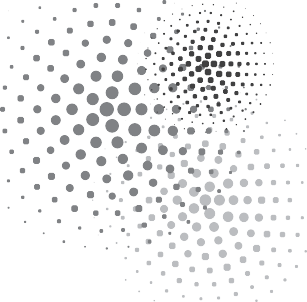 ArbeitsvereinbarungDie Arbeitsvereinbarung muss bis Ende von Schritt 2 «Leitfrage und Projektziele formulieren» ausgefüllt und unterzeichnet sein (siehe 7 Phasen der Projektarbeit).Betreuende Lehrperson …………………………………… Schülerin/Schüler …………………………………………Klasse ………………………………………………………Thema der ProjektarbeitFragestellungProjektzieleStandortgespräch am ……………………………………Abgabe der Arbeit am   ……………………………………Präsentation am …………………………………………Ort/Datum	Unterschrift LehrpersonOrt/Datum	Unterschrift Schülerin/SchülerBildungsraum Nordwestschweiz — Umsetzungshilfe Projektarbeit; Anhang 3